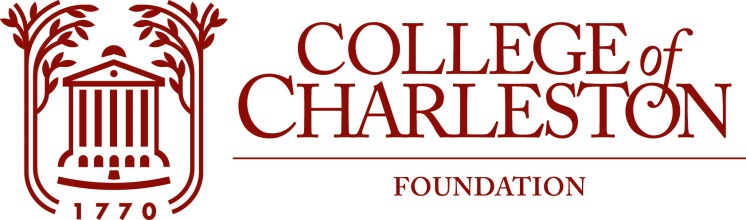 NOMINATING COMMITTEE AGENDANovember 12, 20202:00 – 3:00 PMhttps://cofc.zoom.us/j/99547419108Meeting ID: 995 4741 9108+1 646 558 8656 US (New York)COMMITTEE MEMBERS:Jeff Kinard ’77, Chair 			Tomi Youngblood, Vice ChairPeggy Boykin ‘81Neil Draisin ‘65Fleetwood HassellStephen KerriganSherrie Snipes-Williams		                             Sam Stafford III ‘68 		STAFF: Chris Tobin, Executive Vice President of Institutional Advancement and Executive Director of the CofC FoundationHanna Spencer, Executive Associate and Board LiaisonAGENDA:WELCOME AND QUORUMAPPROVE MINUTES September 17, 2020PLANNING & GOALSIV.       EXECUTIVE SESSION (if necessary)V.	NEW BUSINESSVI.	ADJOURN The Mission of the College of Charleston Foundation is to promote programs of education, research, student development, and faculty development for the exclusive benefit ofthe College of Charleston